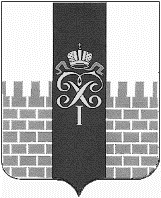                             МЕСТНАЯ АДМИНИСТРАЦИЯ        МУНИЦИПАЛЬНОГО ОБРАЗОВАНИЯ ГОРОД ПЕТЕРГОФ     ПОСТАНОВЛЕНИЕ_____________ 2017	 год 		                                                                                  №  ______О внесении изменений в постановление местной администрации муниципального образования город Петергоф от 16.04.2014 № 51 «Об утверждении бланков протоколов об административных правонарушениях»В соответствии с законом Санкт-Петербурга от 23.09.2009 года № 420-79 «Об организации местного самоуправления в Санкт-Петербурге», законом Санкт-Петербурга от 16.01.2008 года № 3-6 «О наделении органов местного самоуправления внутригородских муниципальных образований Санкт-Петербурга отдельным государственным полномочием Санкт-Петербурга по определению должностных лиц местного самоуправления, уполномоченных составлять протоколы об административных правонарушениях, и составлению протоколов об административных правонарушениях», решениями Муниципального Совета муниципального образования город Петергоф от 09.04.2009 года № 19 «Об исполнении отдельного государственного полномочия по определению должностных лиц местного самоуправления, уполномоченных составлять протоколы об административных правонарушениях, и составлению протоколов об административных правонарушениях» с изменениями внесенными решениями Муниципального Совета муниципального образования город Петергоф от 03.09.2009 № 77, от 29.11.2012 № 112, от 28.02.2013 № 13, местная администрация муниципального образования город ПетергофПОСТАНОВЛЯЕТ:1. Внести изменения в постановление местной администрации муниципального образования город Петергоф от 16.04.2014 года № 51 «Об утверждении бланков протоколов об административных правонарушениях»:в приложениях №№ 1,2 исключить слова «Рассмотрение дела об указанном нарушении состоится «___» ____________20  г. ____ в  _____ часов  _______ минут Административной комиссией Петродворцового района по адресу: Санкт-Петербург, г. Петродворец, ул. Калининская, д. 7 кабинет № 303.»2. Копию настоящего Постановления направить в администрацию Петродворцового района Санкт-Петербурга в течении 5 дней с даты принятия.3. Контроль за выполнением настоящего Постановления оставляю за собой. 4. Постановление вступает в силу с даты официального обнародования.Глава местной администрации муниципального образования город Петергоф                                                                                        А.В. Шифман 